Instructions for Finding a Location Code – FTVLOCNIn Banner: Go to Form: FTVLOCN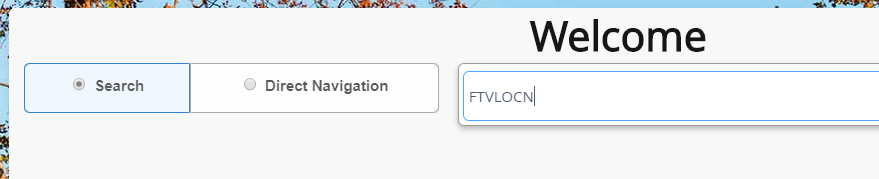 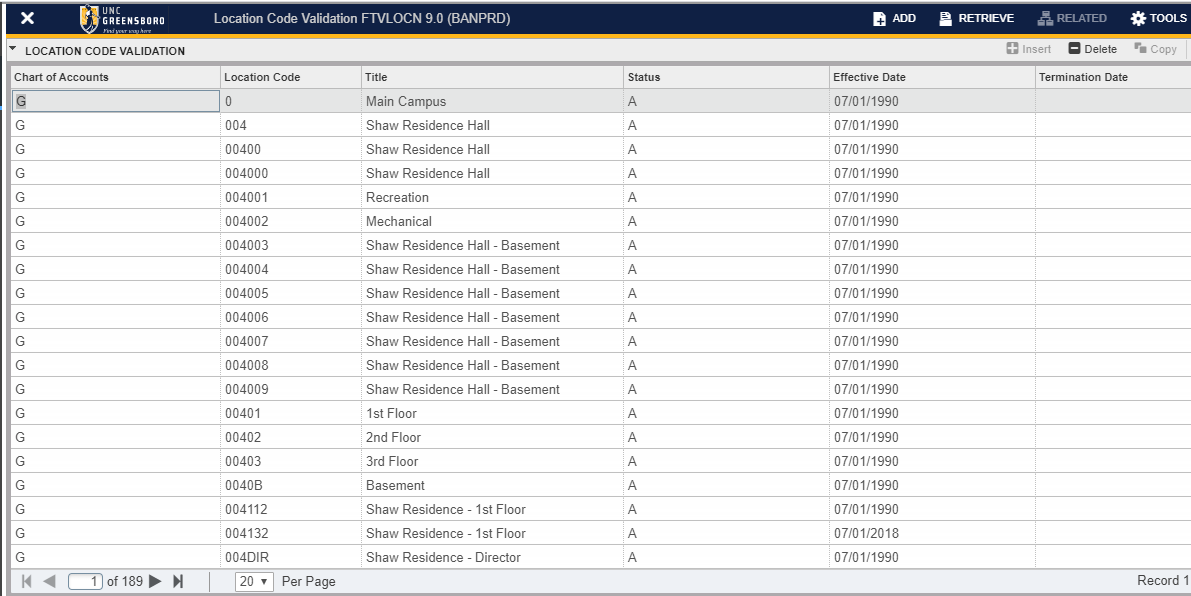 Select Filter or hit F7 to Query a specific Location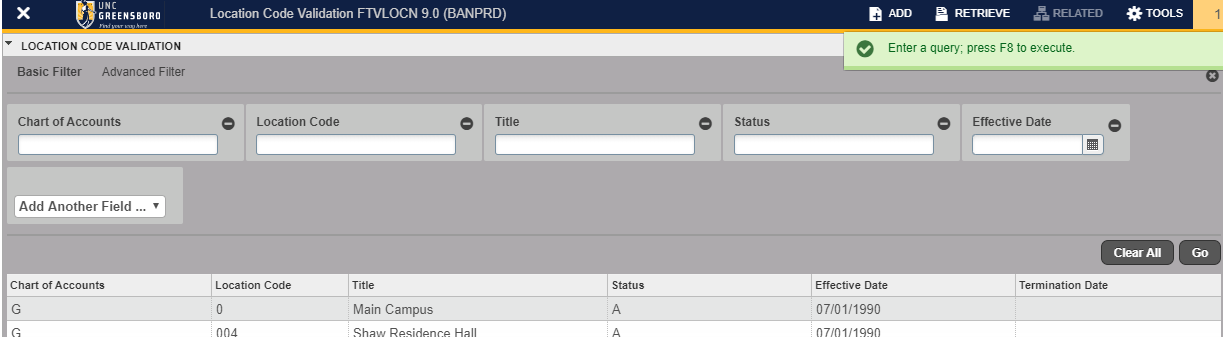 To find a location by Building NameIn Title field, input %name of the building (case sensitive)%. Select Go or F8Example: %Curry%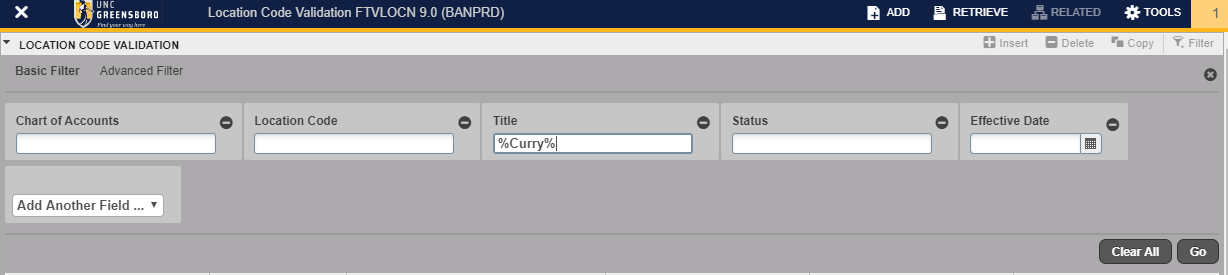 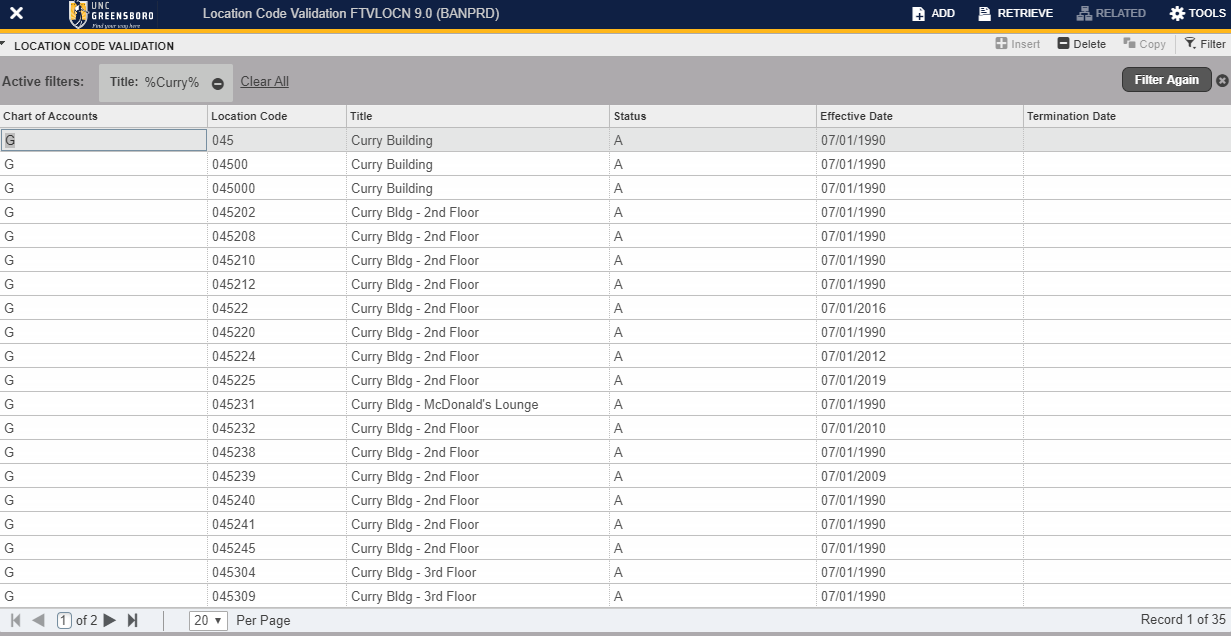 The first 3 digits are the Building Number, and the last 3 digits are the room number. This is a query function and could result in relevant and non-relevant results.To find a location by Building CodeFilter or F7 to QueryIf you know your 3-digit building code, you may enter a query in the Location Code.Select Go or F8Example: %045%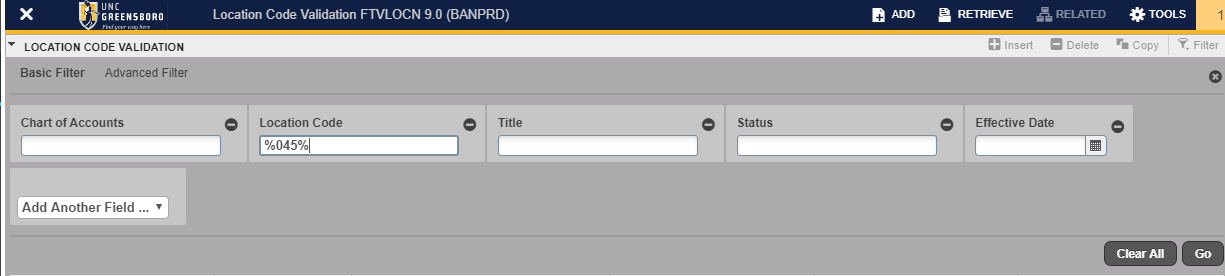 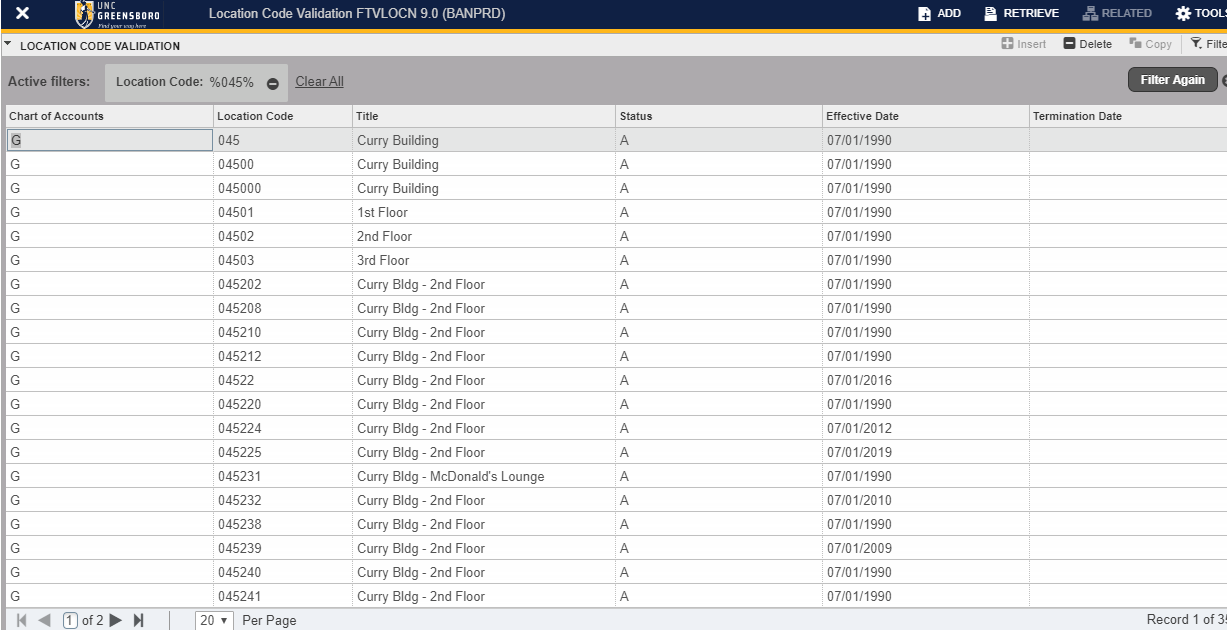 